<Character Information>Role1Boss(Chairman): Extremely arrogant. Has a claustrophobia. Role2Employee: Has been employed just a week ago. Hot-tempered. <Situation>A new employee takes an elevator with a chairman. Suddenly, there is a blackout and they are stuck in the elevator. The rescue will arrive after 10 minutes.<Picture in PPT>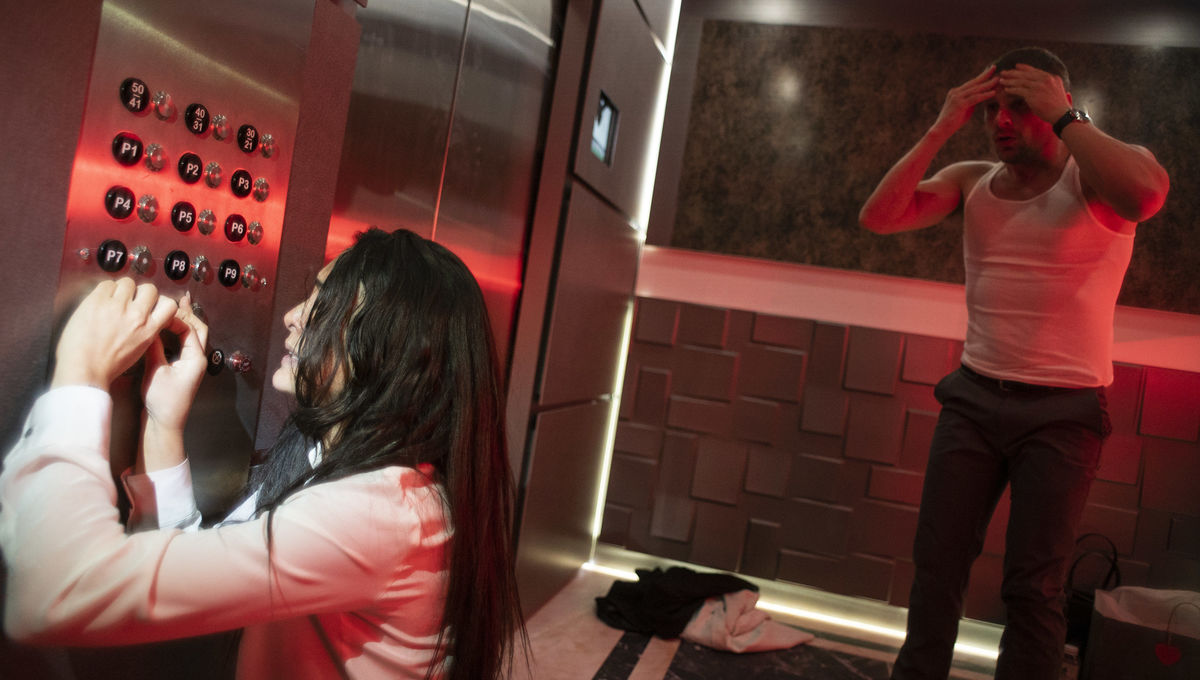 